Before theFederal Communications CommissionWashington, D.C. 20554ORDERAdopted: April 30, 2019		Released: May 1, 2019By the Deputy Chief, Consumer Policy Division, Consumer and Governmental Affairs Bureau:In this Order, we consider nine complaints alleging that CenturyLink changed Complainants’ telecommunications service providers without obtaining authorization and verification from Complainants as required by the Commission’s rules.  We conclude that CenturyLink’s actions violated the Commission’s carrier change rules, and we therefore grant Complainants’ complaints.Section 258 of the Communications Act of 1934, as amended (the Act), prohibits the practice of “slamming,” the submission or execution of an unauthorized change in a subscriber’s selection of a provider of telephone exchange service or telephone toll service.  The Commission’s implementing rules require, among other things, that a carrier receive individual subscriber consent before a carrier change may occur.  Specifically, a carrier must: (1) obtain the subscriber’s written or electronically signed authorization in a format that meets the requirements of Section 64.1130; (2) obtain confirmation from the subscriber via a toll-free number provided exclusively for the purpose of confirming orders electronically; or (3) utilize an appropriately qualified independent third party to verify the subscriber's order.  The Commission also has adopted rules to limit the liability of subscribers when a carrier change occurs, and to require carriers involved in slamming practices to compensate subscribers whose carriers were changed without authorization.  We received Complainants’ complaints alleging that Complainants’ telecommunications service providers had been changed without Complainants’ authorization.  Pursuant to Sections 1.719 and 64.1150 of our rules, we notified CenturyLink of the complaints.  CenturyLink responded to the complaints, acknowledging that it had charged Complainants for service.  However, in each case CenturyLink failed to provide any proof of authorization, including a third-party verification (TPV) recording.  The failure of CenturyLink to provide proof of verified authorization is presumed to be clear and convincing evidence of violations.  Therefore, we find that CenturyLink’s actions resulted in violations of our carrier change rules, and we discuss CenturyLink’s liability below.  CenturyLink must remove all charges incurred for service provided to Complainants for the first thirty days after the alleged unauthorized change in accordance with the Commission’s liability rules.  We have determined that Complainants are entitled to absolution for the charges incurred during the first thirty days after the unauthorized change occurred and that neither the Complainants’ authorized carriers nor CenturyLink may pursue any collection against Complainants for those charges.  Any charges imposed by CenturyLink on the Complainants for service provided after this 30-day period shall be paid by the Complainants to the authorized carriers at the rates the Complainants were paying the authorized carriers at the time of the unauthorized change of their telecommunications service providers.Accordingly, IT IS ORDERED that, pursuant to Section 258 of the Communications Act of 1934, as amended, 47 U.S.C. § 258, and Sections 0.141, 0.361, and 1.719 of the Commission’s rules, 47 CFR §§ 0.141, 0.361, 1.719, the complaints against CenturyLink ARE GRANTED.IT IS FURTHER ORDERED that, pursuant to Section 64.1170(d) of the Commission’s rules, 47 CFR § 64.1170(d), Complainants are entitled to absolution for the charges incurred during the first thirty days after the unauthorized changes occurred and that CenturyLink may not pursue any collection against Complainants for those charges.IT IS FURTHER ORDERED that this Order is effective upon release.FEDERAL COMMUNICATIONS COMMISSION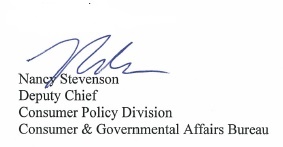 APPENDIX In the Matter ofCenturyLinkComplaints Regarding Unauthorized Change ofSubscribers’ Telecommunications Carrier)))))))))))Complaint Nos.  767598                           1078300/1078404                           1079188                           1967131                           2049483                           2067106                           2441983                           2840904                           2939670COMPLAINT NUMBERDATE OF COMPLAINTDATE OF CARRIER RESPONSE7675981078300/10784041079188196713120494832067106244198328409042939670January 22, 2016July 11, 2016July 11, 2016October 6, 2017November 15, 2017November 24, 2017May 10, 2018October 12, 2018November 26, 2018March 10, 2016August 19, 2016August 11, 2016November 3, 2017February 7, 2018February 13, 2018May 23, 2018October 25, 2018December 6, 2018